Российский конкурс – фестиваль детского и юношеского творчества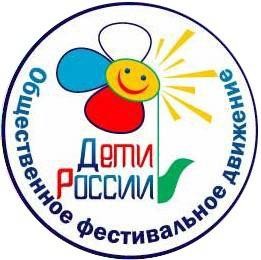 «Улыбки России»При поддержке Общественного фестивального движения «Дети России» Фонда поддержки и развития детского и юношеского творчества «Лира», При поддержке отдела по культуре, спорту, семье и молодежной политикиАдминистрации суздальского районаМесто проведения г. Суздаль ГТК "Суздаль"С 30 октября по 1 ноября 2022.Цели и Задачи конкурса.Выявление одаренных исполнителей с целью дальнейшего развития и поддержки их таланта и исполнительского мастерства.Приобщение талантливых участников к программам международного сотрудничества, установление творческих контактов, укрепление и поощрение дружеских связей детей и молодежи.Ознакомление участников конкурса с культурой и историей города пребывания. 4.Повышение профессионального мастерства руководителей коллективов и педагогов (проведение семинаров, круглых столов, мастер-классов)Дата и место проведения:Конкурс проводится с 30 октября по 1 ноября 2022 г.Главный туристический комплекс "Суздаль" (601291, Владимирская область, город Суздаль, улица Коровники, дом 45).Участники фестиваля:Дети, молодёжь стран Европы, СНГ, России.Конкурс проходит по номинациям:-- хореографические коллективы (солисты, дуэты, малая форма, ансамбль)-- вокал (солисты, дуэты, ансамбли)-- театр мод-- сценическое искусство (театры, чтецы, ансамбли чтецов)-- хоровое пение: народного, академического жанра.-- Цирковое искусство (Все номинации, кроме тех, которые связаны с воздухом и огнём)-- Инструментальное исполнительство.1.5. Стоимость участия в фестивалеЦелевой взнос с одного участника - 10500 рублей. руководителя, сопровождающего - 10500 рублей.Каждое 21-е место бесплатно.Если у коллектива есть бесплатные путевки (сертификаты), 21-е место считается от общего количества приезжающих за минусом числа путёвок, указанных в сертификате.         Внимание! Участники, приезжающие с самостоятельным размещением, оплачивают аккредитацию в размере 3000 рублей с каждого участника, руководителя и сопровождающего.Расчёт возможен как наличным, безналичным путём так и перечислением предоплаты. По вопросам оплаты с Вами свяжется наш бухгалтер.Стоимость дополнительных суток с питанием 3500 рублей. Заселение в гостиницу с 15.00.Ранний заезд и заселение (при возможности) оплачивается дополнительноВ стоимость целевого взноса включено:проживание (ГТК "Суздаль") 2-,3-4-местные номера с удобствами в номере, возможны  дополнительные места.питание (ГТК "Суздаль") 1 день – обед, ужин; 2 день – завтрак, обед, ужин; 3 день - завтрак .организация конкурса и его техническое обеспечение.Встреча и проводы участников с ж/д вокзалов г. Владимир и авто вокзалаг. Суздаль организованы на автобусах в сопровождении кураторов. После покупки билетов Вам необходимо сообщить Ваши данные по приезду. Электричка отправляется с Курского Вокзала. В дни фестиваля трансфер предоставляется всем участникам (с ж\д и авто вокзалов города). Коллективы меньше 10 человек приезжающие раньше илиуезжающие позже заезжают/выезжают самостоятельно!Посещение бассейна до 12.00 включено в стоимость целевого взноса.Дополнительная информацияКоллективы, приезжающие своим транспортом ориентируются на адрес : г. Суздаль, ул.Коровники,45.Суздаль уникальное историческое место, интерес к которому в среде делового туризма постоянно возрастает. Фестиваль проходит в живописном месте г. Суздаль. Суздальский гостинично - туристический комплекс «Турцентр» – это комфортабельная гостиница «Суздаль» современныйкемпинг, уютные мотели, рестораны, бары, кафе, оздоровительный, развлекательный и конгрессный комплексы.Знаменитые фильмы, вошедшие в лучшие фонды отечественного кинематографа «Чародеи» и«Классик», снимались именно здесь.Комплекс гармонично вписывается в суздальские просторы, самостоятельно являясь одной из достопримечательностей города и, во многом, его своеобразной визитной карточкой.Организационный взнос за участие в номинации:с ансамбля за участие в одной номинации - 7000 рублей,с трио-5000 рублейс дуэта - 3000 рублей,с солиста за каждую номинацию - 2000 рублей.театральный коллектив - 12000 рублей (не более 30 минут)Участие в дополнительной номинации оплачивается на тех же условиях. Количество номинаций не ограничено.Участники представляют два произведение общей продолжительностью не более 7 минут. Участники разбиты на блоки по номинациям и возрастным критериям. Театральные коллективы – спектакль продолжительностью до 30-ти минут.Конкурсная программа фестиваля проходит:Концертный зал расположен на территории комплекса.Программа фестиваля:октября.Заезд участников, встреча на ж/д вокзалах, размещение. Открытие фестиваля Питание: обед, ужин по индивидуальному графику.октября.Конкурсный день (согласно программе конкурсных выступлений) Питание: завтрак, обед, ужин по индивидуальному графику. 1 ноября.Завтрак            Освобождение номеров до 12.00!         Отъезд по графику. За дополнительную плату участникам предоставляются следующие услуги:Обед в день выезда необходимо заранее уведомить орг.комитет.Просим регулярно поддерживать контакты с представительством оргкомитета: (88172)746406-тел/факс, detirossii35@mail.ru8-800-250-64-06 ( звонок по России бесплатный) 89212576119 – офисПолучить положение по номинациям и заполнить заявку можно на сайте: WWW.DETIROSSII.COM